Nr.01 Very Light Cool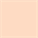 Nr. 01 Very Light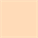 Nr. 01 Very Light Warm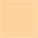 Nr. 02 Light Cool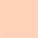 Nr. 02 Light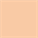 Nr. 02 Light Warm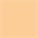 Nr. 03 Natural Cool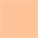 Nr. 03 Natural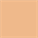 Nr. 03 Natural Warm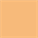 Nr. 04 Medium COol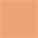 Nr. 04 Medium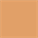 Nr. 04 Medium Warm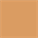 Nr. 05 Deep Cool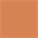 